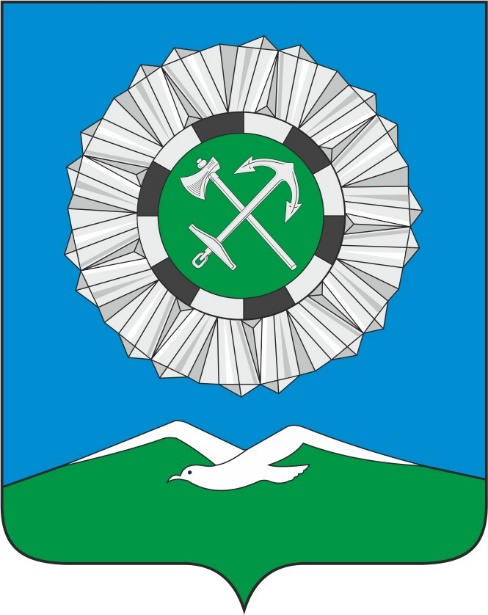 РОССИЙСКАЯ ФЕДЕРАЦИЯИркутская областьСлюдянское муниципальное образованиеАДМИНИСТРАЦИЯ СЛЮДЯНСКОГО ГОРОДСКОГО ПОСЕЛЕНИЯСлюдянского районаг. СлюдянкаПОСТАНОВЛЕНИЕВ целях участия Слюдянского муниципального образования во Всероссийском конкурсе по отбору лучших проектов создания комфортной городской среды в 2022 году, в соответствии протоколом общественной комиссии по рассмотрению и оценке предложений о включении в муниципальную программу «Формирование современной городской среды на территории Слюдянского муниципального образования  от 26.01.2022 г., с Федеральным законом от 6 октября 2003 года № 131-ФЗ «Об общих принципах организации местного самоуправления в Российской Федерации», Уставом Слюдянского муниципального образования, зарегистрированного Главным управлением Министерства юстиции Российской Федерации по Сибирскому федеральному округу 23 декабря 2005 года №RU385181042005001, с изменениями и дополнениями, зарегистрированными Управлением Министерства юстиции Российской Федерации по Иркутской области от 06 декабря 2021 года №RU385181042021002,ПОСТАНОВЛЯЕТ:Начать приём предложений от населения о мероприятиях, которые целесообразно реализовать на территории от родничка до лыжного стадиона г. Слюдянка (Поляна «Деда Мороза»), отобранной для участия во Всероссийском конкурсе лучших проектов создания комфортной городской среды в малых городах с 10.02.2022 года по 20.02.2022 года.Предложения принимаются в произвольной форме:на официальном сайте администрации Слюдянского городского поселения в сети «Интернет» www.gorod-sludyanka.ru;в письменной форме или посредством почтового отправления по адресу: Иркутская область, г. Слюдянка, ул. Советская, д.34;на электронную почту mogorod@slud.ru.Возложить функции по подведению итогов приема предложений от населения, определению перечня мероприятий на общественной территории в рамках реализации проекта создания комфортной городской среды на общественную комиссию по вопросам подготовки и реализации муниципальной программы «Формирование современной городской среды на территории Слюдянского муниципального образования.Опубликовать настоящее постановление в газете «Байкал-новости» а также на официальном сайте Слюдянского муниципального образования в сети «Интернет» www.gorod-sludyanka.ru.Глава Слюдянскогомуниципального образования                                                  	    		   В.Н. Сендзяк